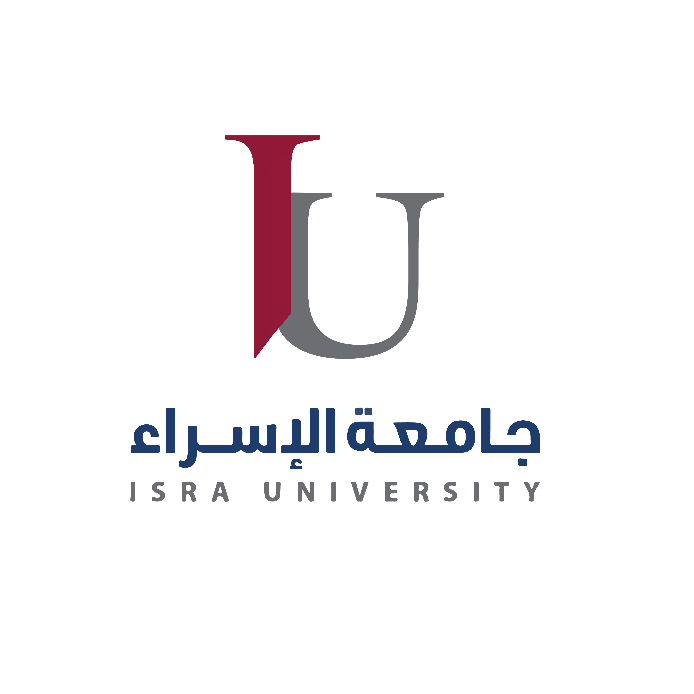 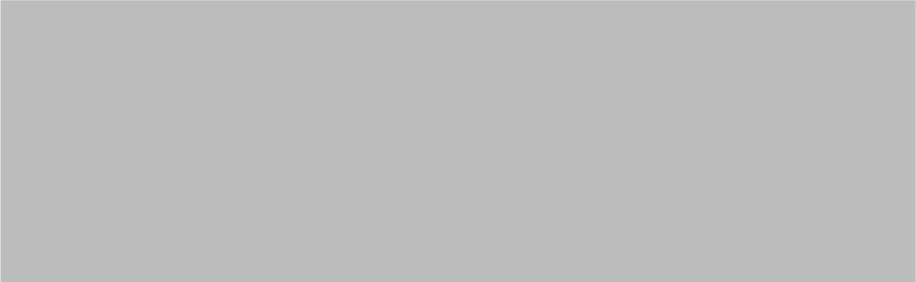 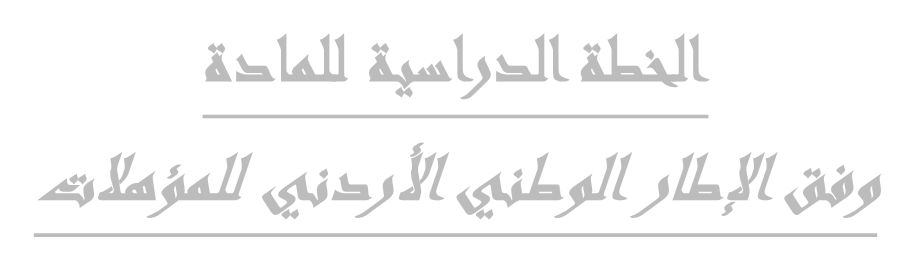 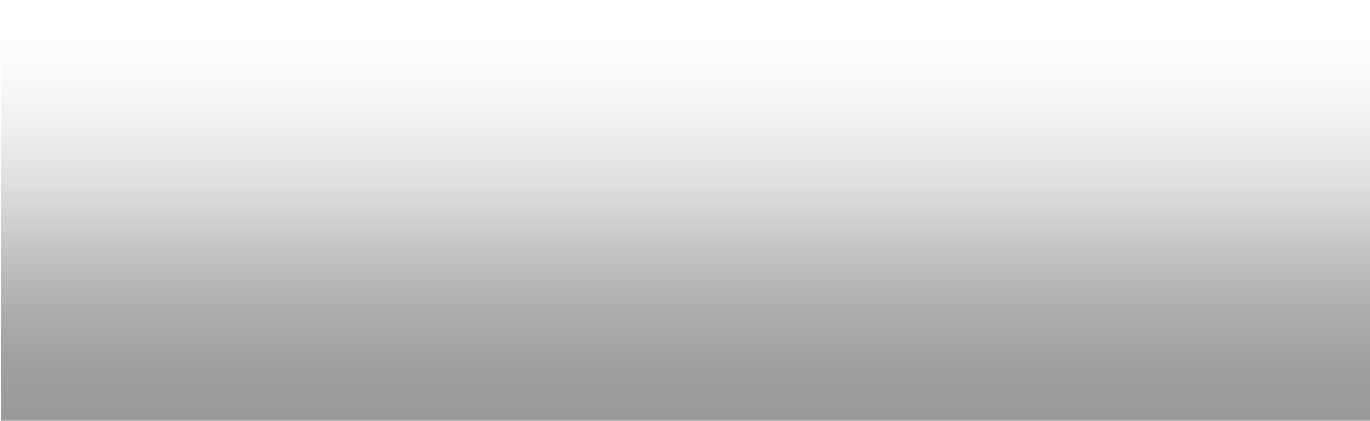 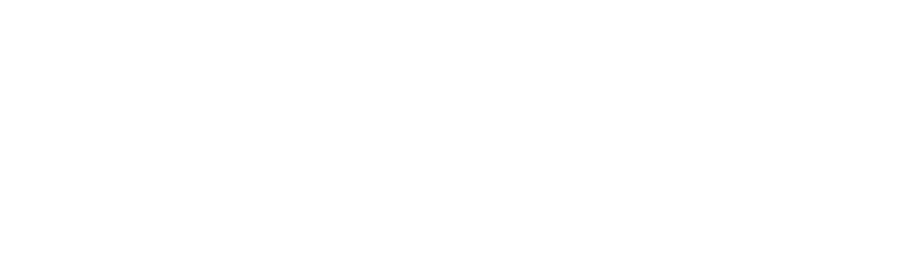 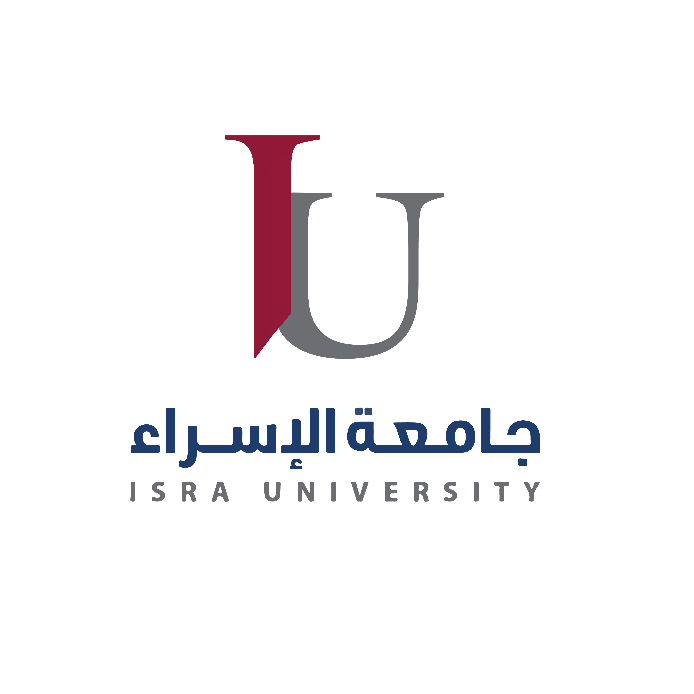 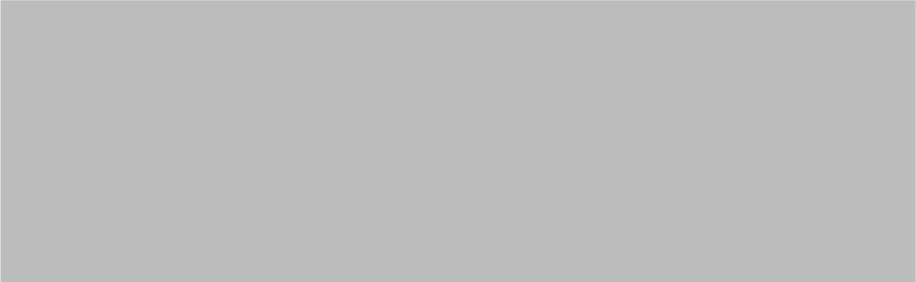 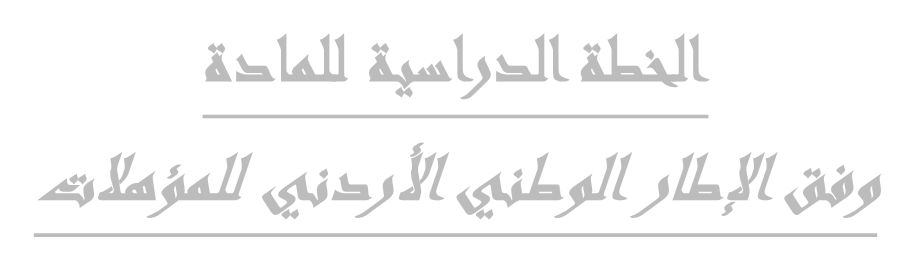 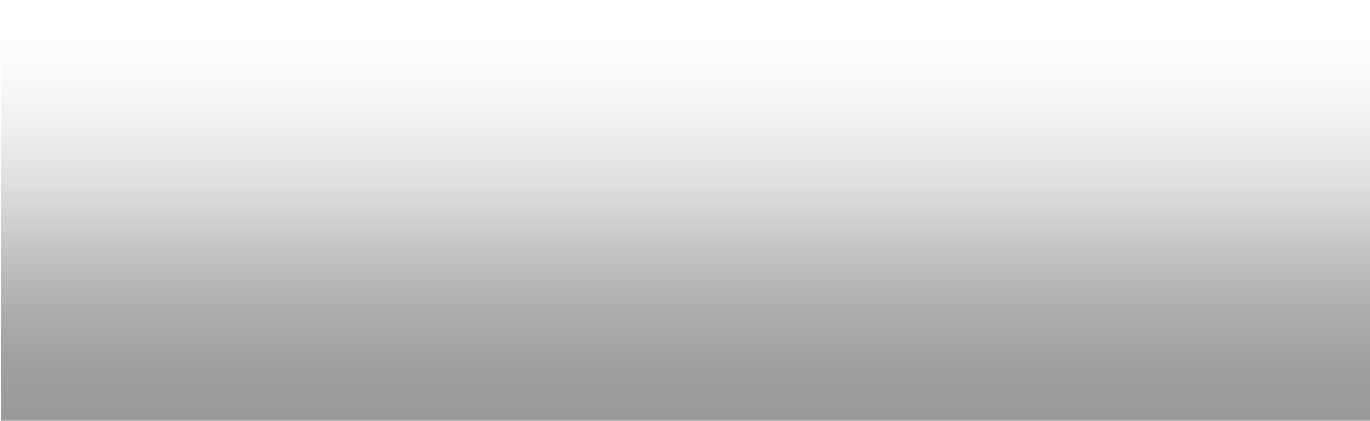 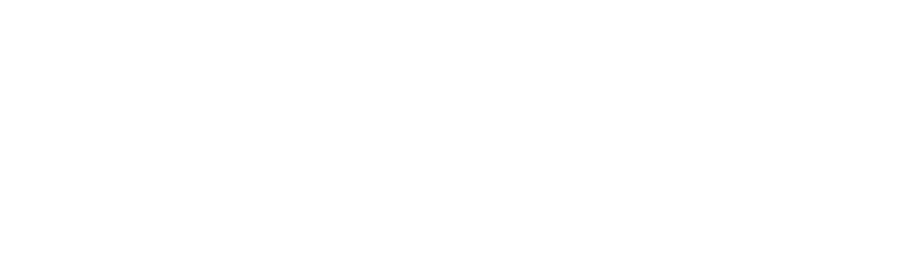  اسم المادة: البيئة والمجتمع 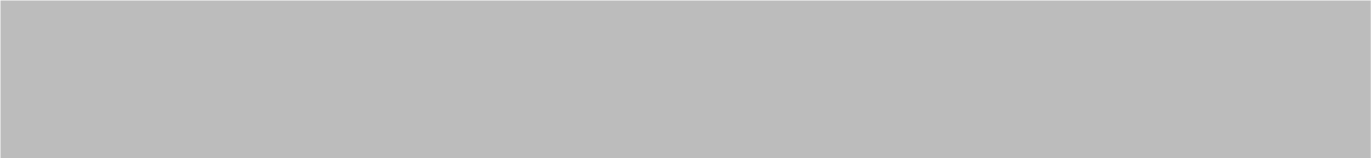 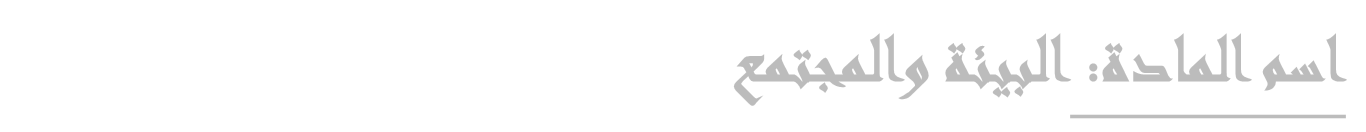 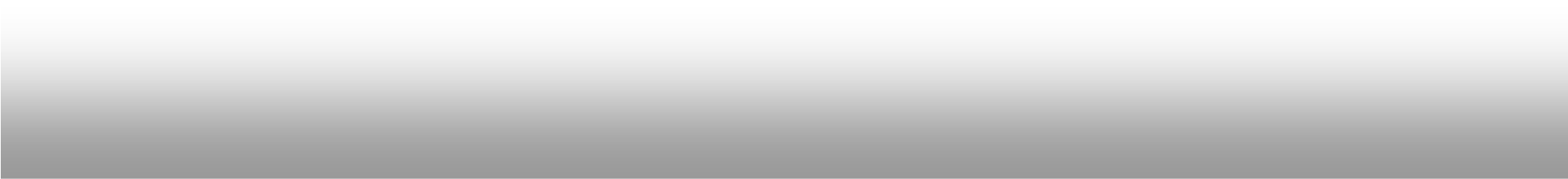 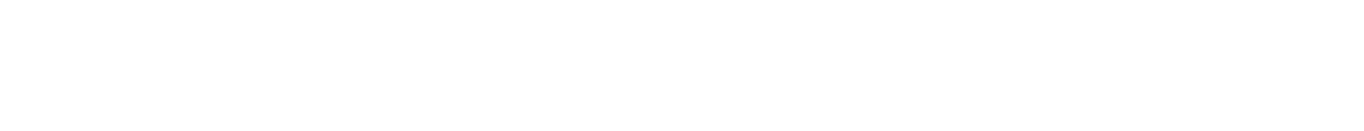 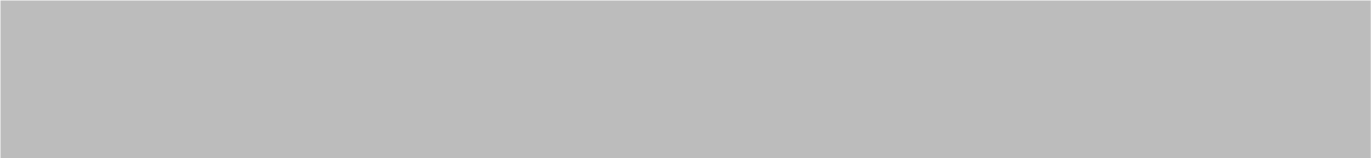 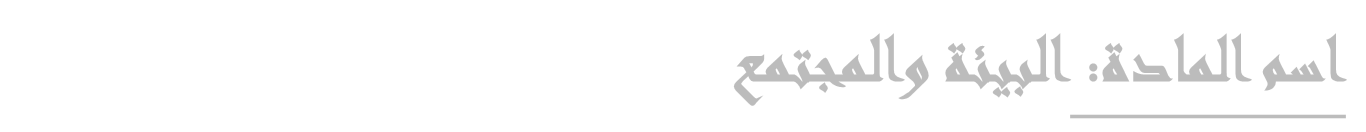 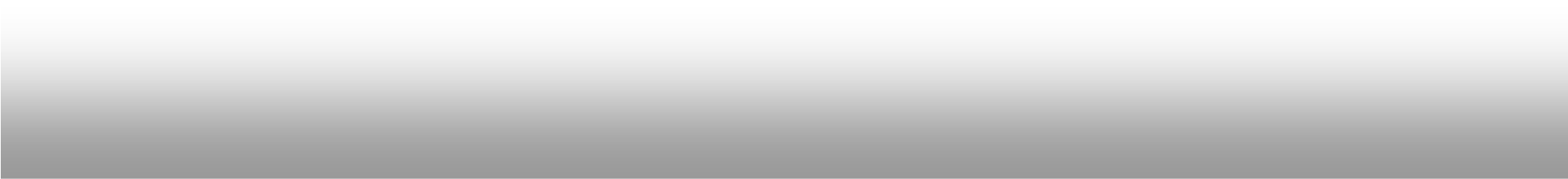 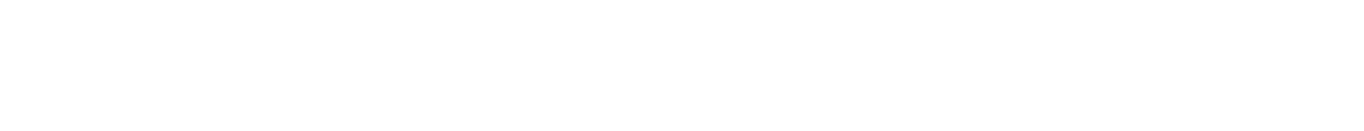    رقم المادة: 01101142 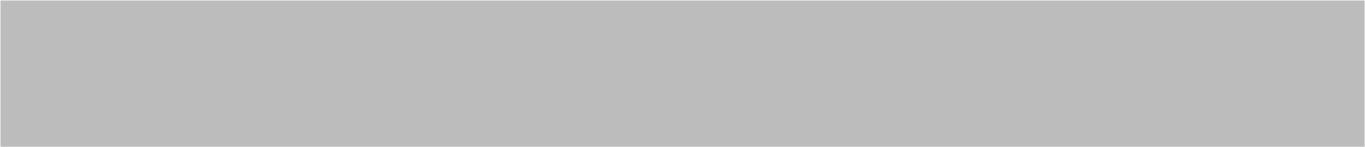 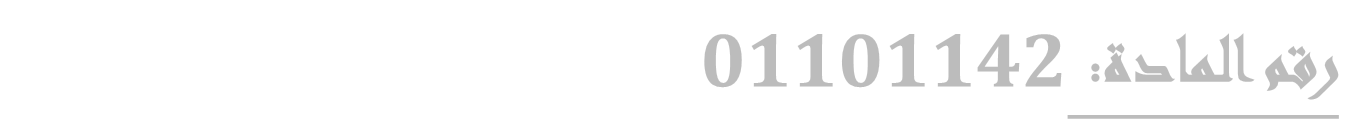 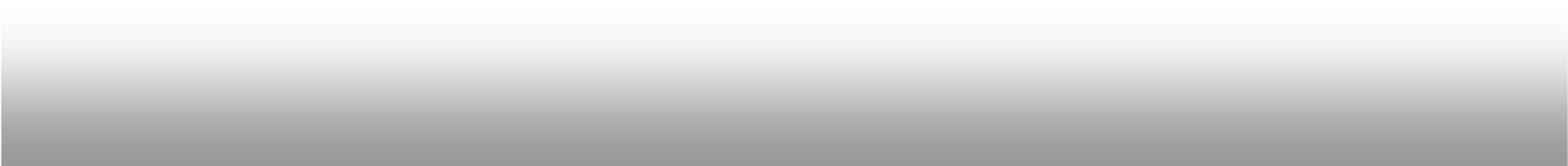 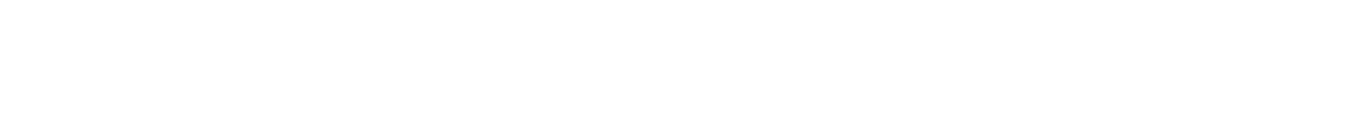 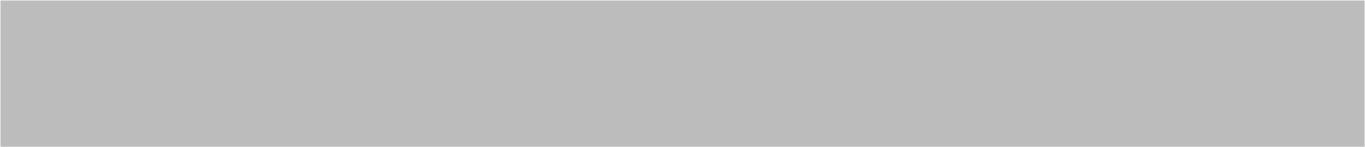 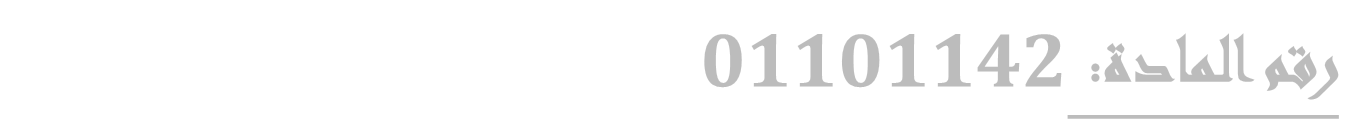 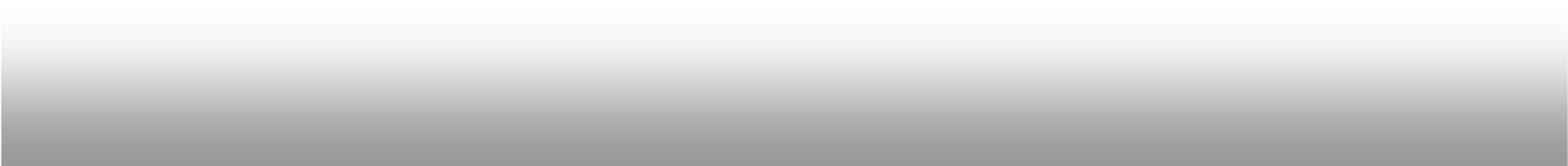 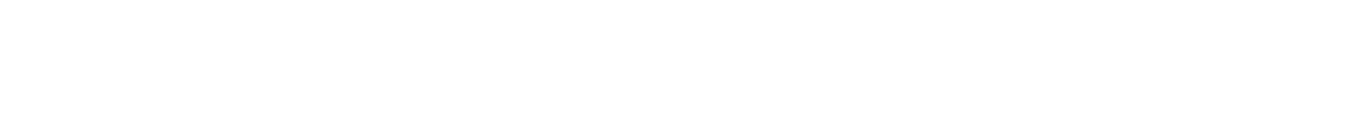 معلومات عامة عن المادة: منسك المادة: مدرسٌٌن المادة: وصف المادة الدراسٌٌة: الكتاب الممرر: المؤلفٌٌن، عنوان الكتاب، الناشر، الطبعة، السنة، عنوان مولع الكتاب الالكترونً . المراجع: المؤلفٌٌن، عنوان المرجع، الناشر، السنة ،مولع الكتاب الالكترونً	  الأهداف التعلمٌٌة للمادة الدراسٌة (CEO): مخرجات التعلم للمادة الدراسٌٌة (ILO's): * مستوٌٌات بلوم للتصنٌف: ** الواصفات )واصفات الإطار الوطنً للمؤهلات:( * K: معرفة ،S: مهارة ،C: كفاٌٌة مخرجات التعلم للبرنامج الأكادٌ مً PLO's)( الجدول الاسبوعالاسبوعً   وجاهً	  مدمج) 2 محاضرة وجاهٌٌة + 1 عن بعد(   مدمج )1 محاضرة وجاهٌٌة+1 عن بعد(   عن بعد )متزامنة + غٌٌر متزامنة( * K: معرفة، S: مهارة ،C: كفاٌة طزق انزذريض ٔانزمييى السٌاسات العامة للمادة: سٌاسات الحضور:           الحد الألصى للغٌاب المسموح به هو 15٪ من المحاضرات. الغٌاب عن الامتحانات وتسلٌم الواجبات فً مواعٌدها: الأدوات المساعدة ففً التعلم والمطلوبة: أدوات التمٌ ٌم المطبمة ففً المادة: تولٌٌع المسؤولٌٌن: البٌٌئة والمجتمع اطى انًًبدح  01101142رلى انًبدح  3ػذد انظبػبد ان ؼزًذح  )ػػٍ ثؼذ )يزشايٍ، غيز يزشايٍَٕعٕع انزؼهيى لا ٌوجد انًًزطهت انظبثك البكالورٌٌوس انجزََبيظ الأكبديًًي  10ريش انجزََبيظ الاداب انكهيخ المسالات الخدمٌٌة انمظى الاول يظزيظزٕٖ انًًبدح انصيفي2022/2023م انفصم انذراطي / انؼبو انذراطي البكالورٌٌوس انشٓبدح انًانًًُٕحخٕحخ لا ٌوجد الألظبو الأخزٖ انًًشززكخ في رذريض ذْذِ انًًبدح العربٌٌة نغخ انزذريض 2/7/2023م آخز ربريخ رى انزحذيش و . ايًايًٍ انحًًبد اطى انً ُظك  2442رلى انًًكزت رهفرهفٌٕ انًًكزت انفزػي احذ اصُ يٍ, صلاصبء ، خًًيض)10:00-00:12(   انظبػبد انًًكزجيخ  Ayman.alhammad@iu.edu.joانجزيذ الإنكزز َي و  .ايًايًٍ انحًًبد اطى انًًذرص  2442رلى انًًكزت رهفرهفٌٕ انًًكزت انفزػي  , ارثؼبء)10:00-11:30(      احذ , صلاصبء ، خًًيض)10:00-11:00(   اصُ يٍانظبػبد انًًكزجيخ  Ayman.alhammad@iu.edu.joانجزيذ الإنكزز َي 	- 	 ثبنهغخ الاََغهيشيخ  .انجيئخ: يفٓ	يٓٓب, انُُظى انجيئيخ أَ اػٓب, انؼلالبد ثيٍ انُُظى انجيئيخ انؼهٕو الأخزٖ .انزغيّزاد في ان ظى انجيئيخ: انغبساد انذفي خ, طجمخ الأ سٌٔ ,الأيطبر انحبيضيخ, انذٔ راد انجي عي كيً يبئيخانذٔ راد انطجيؼيخّ: د رح انً بء في انطجيؼخ, دٔ رح الأكظغيٍ ,د رح انكزثٌٕ ,د رح انُيزز عيٍ ,د رح انفظف ر, د رح  - .انكجزيذيهٕصبد انجيئخ: يفٓ ٕو انزهٕس, انزه ّٕس انٕٓٓائي, انزه ّٕس انً بئي, انزه ّس الإشؼبػي, انضغيظ, إدارح انُفبيبد, انخطظ ان لبئيخ .ٔانؼلاعيخ نهزه ّسان غز غ انجيئخ: الأخطبر انجيئيخ, انظكّبٌ ٔانجيئخ, ػلالخ ان غز غ ثبنزًُيخ إدارح انجيئخ, طلايخ ان ظى انجيئيخ نصحخ الإ ظبٌ . ثبنهغخ انؼزثيخ  :دار انشزٔٔق نهُُشز انزٕٔانزٕسيغٕسيغ يشاْْزح،ايايًٍ انشٕٔانشٕاثكخٕاثكخ ػهي )2017(انجيئخ ان غزٔانًغزًغًغ ،ػ بٌ1-الرٌٌماوي ،عمر )2002(  اساسٌٌات علم البٌٌئة ، عمان : دار وائل للنشر . 2- غراٌٌبة ، سامح وفرحان ، حٌٌى) 2002( المدخل الى العلوم الب ئٌٌة ، عمان :دار الشروق . اٌ يزؼزف ػهٗ مفهوم علم البيئة وعلاقته بالعلوم الاخرى  .1اٌ يذرن اغلفة كوكب الارض ، مكونات وانواع النظم البيئية ، والتغيرات في النظم البيئية  .2اٌ يزؼزف ظاهرة الغازات الدفيئة ، طبقة الاوزون ، الامطار الحامضية ، الدورات البيوجيوكيميائية  .3اٌ يذرن نوعية البيئة وادارتها ،الاخطار البيئية واثارها ، السكان والتنمية ، والبيئة ونوعية البيئة  .4 .5انٕاصفبد** يظزٕيبد ثهٕو نهزصُُيف* انزثظ يغ PLOs انؼلالخ يغ CEOs تصف مخرجات التعلم للمادة الدراسٌة )ILO's( ما ٌتولع من الطلاب معرفته والمدرة على المٌام به عند الانتهاء من المادة الدراسٌة. وهذه المخرجات تتعلك بالمعرفة والمهارة والكفاٌة التً ٌكتسبها الطلبة: انًؼزفخ انفٓى:  A kيؼزفخ  5 1معرفة وفهم المصطلحات المتعلقة بالبيئة  A1 kيؼزفخ  5 1مفههم البيئة وعلاقته بمفاهيم مجتمعية اخر ى  A2 kيؼزفخ  5 2معرفة التغييارت بالنظم البيئية  A3ان ٓبراد انذْ ُيخ:  B kيؼزفخ  5 3التعرف على الدوارت الطبيعية واثرها على البيئة  B1 B2 B3انً ٓبراد انًًزؼهمخ ثً فبْْيى انًًبدح:  C Kيؼزفخ  5 4معرفة ملهثات البيئة: التلهث الههائي، المائي، الاشعاعي  C1 kيؼزفخ  5 3يؼزفخ ادارح انُُفبيبد ٔطزق انزخهص يُ ٓب.  C2 C3يٓبراد انمبثهخ نهُمم:  D Kانًًؼزفخ  5 4معرفة علاقة الانسان والمجتمع بالتنمية وادارة البيئة.  D1 D2 D3 6 5 4 3 2 1رلم المستوى التألٌف التمالتمٌٌمٌم التحلٌل التطبٌك الادران المعرفة التصنٌف الواصفات*  الواصفات*  الواصفات*  رصف يخزعبد انزؼهى يب يزٕلغ ييٍ انطلاة يؼزفزّ ٔانمذرح ػهٗ انميبو ثّ ثحهٕل يٕػذ انزخزط .	ذِْٔذِ انًخزعبد رزؼهك ثبنًؼزفخ ان ٓبراد انظهٕكيبد انزي يكزظجٓٓب انطلاة أصُبء رمذيٓى في انجزَبيظ. انطبنت انخزيظ يٍ ثزَبيظ )__________( يمذر ػهٗ يب يهي:  رصف يخزعبد انزؼهى يب يزٕلغ ييٍ انطلاة يؼزفزّ ٔانمذرح ػهٗ انميبو ثّ ثحهٕل يٕػذ انزخزط .	ذِْٔذِ انًخزعبد رزؼهك ثبنًؼزفخ ان ٓبراد انظهٕكيبد انزي يكزظجٓٓب انطلاة أصُبء رمذيٓى في انجزَبيظ. انطبنت انخزيظ يٍ ثزَبيظ )__________( يمذر ػهٗ يب يهي:  كفاٌة مهارة معرفة رصف يخزعبد انزؼهى يب يزٕلغ ييٍ انطلاة يؼزفزّ ٔانمذرح ػهٗ انميبو ثّ ثحهٕل يٕػذ انزخزط .	ذِْٔذِ انًخزعبد رزؼهك ثبنًؼزفخ ان ٓبراد انظهٕكيبد انزي يكزظجٓٓب انطلاة أصُبء رمذيٓى في انجزَبيظ. انطبنت انخزيظ يٍ ثزَبيظ )__________( يمذر ػهٗ يب يهي:  رصف يخزعبد انزؼهى يب يزٕلغ ييٍ انطلاة يؼزفزّ ٔانمذرح ػهٗ انميبو ثّ ثحهٕل يٕػذ انزخزط .	ذِْٔذِ انًخزعبد رزؼهك ثبنًؼزفخ ان ٓبراد انظهٕكيبد انزي يكزظجٓٓب انطلاة أصُبء رمذيٓى في انجزَبيظ. انطبنت انخزيظ يٍ ثزَبيظ )__________( يمذر ػهٗ يب يهي:   Xالإلمام بالمهاارت الأساسية للاتصال والتهاصل اللغهي )مهاارت الاستماع, والمحادثة والقارءة والكتابة( باللغتين العربية والإنجليزية.  1 Xالإلمام بمهاارت الحاسهب والإنترنت.  2 xمعرفة القهانين والحقهق الهاجبة في التعاملات.  3 xالإلمام بمهاارت التفكير الناقد والإبداعي والابتكاري وأسلهب حل المشكلات.   4 xمعرفة الاتجاهات الأخلاقية والإنسانية والاجتماعية والقيم الدينية ومبادئ الانتماء والمهاطنة والحس الهطني.  5 xالمعرفة بأحداث التاريخ العربي والإسلامي والمعاصر.  6 7 8 91 0انٕاصفبد* ILOs PLOsانًحبضزح انضبنضخ ) غيز يزشايٍ ( انًحبضزح انضبَيخ )يزشايٍ ( انًحبضزح الا نالأنٗ ) يزشايٍ ( الاطجٕع  K A1 5نشاط H5P يفٓ ٕو ػهى انجيئخ + ػلالزػلالزّ ثبنؼهٕٕو الاخزالاخزٖ يفٓ ٕو ػهى انجيئخ + ػلالزػلالزّ ثبنؼهٕٕو الاخزالاخزٖ  1 K A1 5نشاط H5P النظم الب ئالبٌئٌةٌة وانواعها واغلفة الارض النظم الب ئالبٌئٌةٌة وانواعها واغلفة الارض  2 K ,A1,A2,A3 5نشاط H5P ارشاٌ انُُظبو انجيئي ارشاٌ انُُظبو انجيئي  3 K A3 5نشاط H5P لتغٌرات فً النظم الب ئالبٌئٌةٌة – الامطار الحامضٌة لتغٌرات فً النظم الب ئالبٌئٌةٌة ظاهرة الغازات الدفٌئة  4 K B1 5نشاط H5P الدورات الب وج وك ماوٌة- دورة الماء ودورة الكربون الدورات الب وج وك ماوٌة- دورة الماء ودورة الكربون  5 K B1 5نشاط H5P ادارة البٌئة/ مفهوم التلوث الدورات الب وج وك ماوٌة- دورة الاكسجٌن والن تروجوالنٌتروجٌنٌن  6 K A3,B1,C1,C2 5نشاط H5P ادارة البٌئة/ مٌاه الشرب وتلوث المٌاه وادارتها ادارة البٌئة /ادارة النفاٌات الصلبة  7 K C1 5نشاط H5P الاخطار الب ئالبٌئٌةٌة وتموتمٌٌمٌم الاثار الب ئالبٌئٌةٌة تلوث الهواء، التلوث بالضجٌج، التلوث بالاشعاع  8 K C1 5نشاط H5P السكان والتنمٌة والبٌئة /التزاٌد السكانً واثره على البٌئة المبٌدات الحشرٌة  9 K A3,C1,C2 5نشاط H5P التوعٌة الب ئالبٌئٌةٌة التنمٌة والسكان+ التنمٌةالمستدامه  10يزى رؼشيش رطٕيز يخزعبد انزؼهى ييٍ خلال طزق انزذريض ٔانزؼهيى انزبنيخ:   يمبطغ فيذيٕ انذٔٔرح انُُشبطبد انؼًًهيخ يُُزذيبد ان ُبلشخ الايزحبََبد انمصيزح أَشطخ رفبػهيخ أخزٖ ػجز الإَ ززََذ انزمبريز انذٔريخ ػٍ انًًبدح انذراطيخ 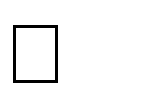            مكن إعادة الامتحان النصفً بناءً على موافمة المدرس على العذر.             عدم تسلٌم الواجب ففً الولت المحدد سٌؤدي إلى عموبات. إجراءات الصحة والسلامة سٌاسة الأمانة ففً الغش والانتحال وسوء السلون:                 سٌؤدي الغش والسرلة الأدبٌة وسوء السلون إلى درجة الصفر ولد ٌتم اتخاذ مزٌد من الإجراءات التأد بالتأدٌبٌةٌة. هـ- سٌاسة الدرجات: ٌتم تسلٌم جمٌع الواجبات على الإنترنت من خلال نظام التعلم الإلكترونالإلكترونً. ٌتم تصحٌح الامتحانات فً غضون 72 ساعة وتسلٌم النتائج للطلاب. الأنشطة عبر الإنترنت )مماطع ف د و، والواجبات، ومنتدٌات المنالشة، والاختبارات المصٌرة(: 20% الامتحان النصف فصلً : 30% الامتحان النهائً : 50% و- الخدمات الجامعٌة المتوفرة والتً تدعم العملٌة التدر سالتدرٌسٌةٌة: منصة التعلم الإلكترونالإلكترونً ،المختبرات، المكتبة.  جهاز حاسوب / حاسوب محمول مزود بكامٌٌرا ومٌٌكروفون، مختبرات • اتصال الإنترنت • الوصول إلى منصة التعلم الإلكترونً على: https://elearn.iu.edu.jo • خطة التعلم الالكترونً	 • استبانات لٌٌاس الرضا عن عملٌٌة التعلٌٌم التملٌٌدي/الالكترونً	 • البرمجٌٌة التعل مٌٌة المستخدمة فً البرنامج • التدرٌٌب العلمً	 • الامتحان النهائً	  الامتحان النصف فصلً	  الامتحانات المصٌٌرة  الواجبات المنزلٌٌة  منتدٌٌات النماش  التمارٌٌر الدورٌٌة عن تم ٌم عملٌٌة التعلٌٌم.  الخطط التحس نٌٌة لعملٌٌة التعلم الالكترونً والتملٌٌدي .  اخرى.    2  /    7/2023م التارٌٌخ أ. اٌٌمن الحماد منسك المادة التولٌٌع      2 /  7    /2023م التارٌٌخ د .سامسامً مصاروة رئٌٌس المسم التولٌٌع 